 Hráč kategorie Starší přípravky nesmí v utkání starších žáků nastoupit. Věkové kategorie: starší žáci – hráči narozeni po 1. 1. 2007 a mladší. mladší žáci – hráči narození po 1.1.2009 a mladší.Článek 14 – Hodnocení výsledků Řídí se ustanovením SŘ FAČR, hlava II, § 14 a Rozpisem soutěží OFS Jičín Vítěz utkání v základní hrací době obdrží 3 body, poražený 0 bodů. Vítěz utkání po pokutových kopech obdrží 2 body, poražený na pokutové kopy obdrží 1 bod. Skončí-li utkání OP mužů, III. třídy mužů a OP starších i mladších žáků po „základní“ hrací době nerozhodně, následují kopy ze značky pokutového kopu pro určení vítěze utkání v počtu 5 a dále střídavě ve stejném pořadí do rozhodnutí. Každé družstvo provádí kopy z pokutové značky dle Pravidel fotbalu, příloha „A“, tzn., že stejný hráč nemůže provádět pokutový kop opakovaně, pokud pokutový kop neprovedli všichni oprávnění hráči mužstva. Rozhodčí jsou povinni uvádět do zápisu o utkání výsledek utkání a výsledek kopů z pokutové značky (např. výsledek utkání: 2:2, PK 3:2,). Do tabulky se započítá skóre 2:2 Tato soutěž bude zajímavá, větší hrací plocha a branky budou oříškem pro všechny borce v této kategorii. Věřím, že naši borci pod vedením Pavla Rozsypala a Tomáše Sedláčka se s těmito novinkami popasují dobře a fotbal je bude bavit ještě víc než doposud.  Serinek.OMLUVA:  Minulý týden nebyl v sestavě B- týmu v přátelském utkání proti Podhradí uveden Patrik Berounský. Tímto se mu omlouvám a vynasnažím se, aby se to již neopakovalo.  Serinek.                                                                                                                                                     Program příštího týdne.  St. žáci:    v sobotu 28.8.2021  v Sobotce od 9 : 30B-tým : v neděli 29.8. 2021 na Podhradí od 17 : 00A - tým : v neděli  29.8. 2021 doma proti Slavoji  Skřivany. Od 17 : 00                                                                                                                                                                                                                                               Město Kopidlno hlavní sponzor kopidlenského fotbalu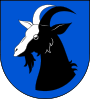                                                  :    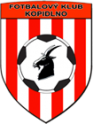 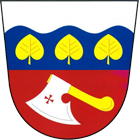                                                  Sobota 22.8.2021mistrovské utkání Plachetka III. třída  mužů od 17 : 00FK Kopidlno B : FC AMA ŽereticeHR: Obermajer Pavel, AR1: Kučera Jan, AR2: Hron Miroslav,                                                   DS: Hradecký Vlastimil.Hlavní pořadatel:   Strnad Libor st.                                                                                                      Nominace: Masák – Berounský P.©, Zikmund J., Poutník, Bernard, Nemčanský, Krejčík, Nýč, Kareš, Janáček, Komárek P., Hnát.  …..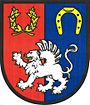 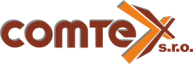 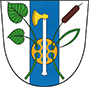     Obec Cholenice             www.fkkopidlno.cz        Obec BudčevesVčerejší zápasy OS.Sobotka B : Železnice B    0 : 3 ( 0 : 1 ), Miletín B : Podhradí  9 : 2 ( 1 : 1 ), Libuň : Nemyčeves B 2 : 3 ( 2 : 1 ), Žlunice : Češov 3 : 0 ( 1 : 0 ).A tým včera ve Vrchlabí.FK Vrchlabí B : FK Kopidlno A   3 : 2 ( 1 : 0 ) pk.( 6 : 5 )Sestava: Janáček © – Komárek L., Valnoha, Kovář ( 81´Ńýč ), Schlesinger, Klaban T., Sedláček ( 69´Bernard), Klaban L., Janda, Dyčenko V., Strnad. Dále připraveni Masák, Hnát.                                                                                          Branky: Komárek L. 54´pk, Sedláček 58´.                                                                                                ŽK: Komárek L. 24´, Janda 33´, Strnad 75´+76´, Bernard 86´, Dyčenko 90´.                               ČK: Strnad 76´. Diváků: 97. HR: Mykhailo  Mykytynets,  AR1: Michal  Koutník,  AR2: Josef  Petrú, DS: Jiří  Krenčík.Vladimír Hnát, vedoucí mužstva (hosté):Další utkání tohoto kola: Skřivany : D.Kalná 7 : 0 ( 0 : 0 ),                                       Dvůr Králové B : Úpice  5 : 2 ( 2 : 0 ), Kobylice : Kocbeře  5 : 3 ( 3 : 1 ).Okresní přebor.N.Paka B  : Valdice  2 : 3  ( 2 :1 ), Libáň : Nemyčeves A  0 : 4 ( 0 : 2 ),                    Milíčeves : Lužany 0 : 4 ( 0 : 1 ), Jičíněves : L.Bělohrad B  0 : 2 ( 0 : 1 ). U – 15 SOUTĚŽ STARŠÍCH ŽÁKŮ 8+1.                                                                           Okresní přebor starších žáků je společnou soutěží ročníků 2006 až 2008. Hraje se ve dvou regionálních skupinách dvoukolově každý s každým a poté bude následovat nadstavba. Hrací doba je 2 x 40 minut. Hracím dnem je sobota, začátek utkání je v 9:30. Přestávka mezi poločasy trvá 15 minut. Dopolední utkání žáků, mohou být zahájena nejdříve v 9:00 hodin. Hrací plocha od vápna k vápnu na velké přenosné branky.Startují: Startovat mohou hráči zúčastněných oddílů-klubů řádně registrovaní ročníku 2006 a mladší. Všichni hráči, kteří splňují jednotlivé věkové kategorie a rozehrají po 1. 7. 2021 nový ročník soutěže, mohou celý soutěžní ročník                     D O H R Á T (tj. do 30. 6. 2022) ! Před zápasem i v poločase bychom asi bod brali, po zápase však převládlo zklamání, že není více bodů. Nedotáhli jsme první mečbol v základní hrací době při obrovské šanci na 1:3, druhý mečbol pak propásli v dramatickém penaltovém rozstřelu. Penalty však, stejně jako v předchozím zápase, byly především zátěží na nervovou soustavu nebo naopak tlakem na bránici vytvářející nezadržitelný smích. Za zmínku stojí 3 po sobě "chycené" penalty Jardy Janáčka, který se nové vynucené pozice zhostil se ctí. #KlubZVRPSBP+P-1.TJ Dvůr Králové nad Labem B 440011:311102.TJ Slavoj Skřivany430113:39003.FC Vrchlabí B 430113:58104.TJ SOKOL Stará Paka330011:38105.SK Miletín32018:47016.FK Kopidlno42027:116117.TJ Sokol Železnice 32019:65108.1. FK Nová Paka 31026:44019.TJ Baník Žacléř31025:840110.FC Spartak Kobylice 31028:1230011.SK Sparta Úpice41035:1330012.FK Dolní Kalná41037:1630013.SK Jičín B 20021:410114.TJ Jiskra Kocbeře 40044:16000#KlubZVRPSBP+P-1.Nemyčeves A22009:36002.L. Bělohrad B22005:26003.Lužany21016:24014.Robousy11006:23005.Chomutice11005:23006.Valdice21015:53007.Dětenice11002:22108.Nová Paka B20025:80009.Milíčeves10010:400010.Jičíněves20022:700011.Libáň20022:10000